                                                                                         проєкт від 30.06.2021 року 				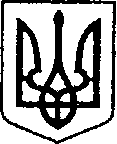 УКРАЇНА ЧЕРНІГІВСЬКА ОБЛАСТЬН І Ж И Н С Ь К А    М І С Ь К А    Р А Д АВ И К О Н А В Ч И Й    К О М І Т Е ТР І Ш Е Н Н Явід                        2021 р.              	м. Ніжин    					№ Про фінансування заходів міської програмирозвитку культури,  мистецтва  і охорони культурної спадщини		Відповідно до ст. ст. 32, 40, 42, 59  Закону України «Про місцеве самоврядування в Україні», Регламенту виконавчого комітету Ніжинської міської ради VІІІ скликання, затвердженого рішенням Ніжинської міської ради Чернігівської області від 24 грудня 2020 року № 27-4/2020, Розпорядження міського голови від  09 червня 2021 р. № 160 « Про утворення  організаційного  комітету з підготовки та проведення в м. Ніжині  загальноміського свята Івана Купала та з метою сприяння розвитку народних традицій, відродження свят та обрядів українського народу, популяризації народної творчості, виконавчий комітет Ніжинської міської ради вирішив:	1. Фінансовому управлінню Ніжинської міської ради / Писаренко Л.В./ профінансувати управління культури і туризму Ніжинської міської ради на  проведення заходів міської програми розвитку культури, мистецтва і охорони культурної спадщини на 2021 року згідно  кошторису (додається). 	2. Начальнику управління культури і туризму Ніжинської міської ради Бассак Т.Ф. забезпечити оприлюднення даного рішення на сайті міської ради протягом п’яти робочих днів з дня його прийняття.  	3. Контроль за виконанням рішення покласти на заступника міського голови з питань діяльності виконавчих органів ради Смагу С.С.Міський голова							Олександр КОДОЛАВізують:Начальник управління культури і туризму Ніжинської міської ради                                                        Тетяна БАССАКЗаступник міського голови                                                     Сергій СМАГАз питань діяльності виконавчих органів ради Керуючий справами виконавчогокомітету                                                                                   Валерій САЛОГУБ Начальник фінансового управління                             Людмила ПИСАРЕНКОНачальник відділу юридично-кадрового забезпечення виконавчого комітету                                 В'ячеслав ЛЕГА 